Nume......................................                                                 Data................................                                                               EVALUARE  INIŢIALĂ MATEMATICĂ Cl. a III-a 1) Ordonează decrescător numerele :349, 423, 432, 362, 287, 207, 285, 703, 697, 713. __________________________________________________________________________2) Scrie vecinii numerelor :   _____ 739____ ;     _____  999  _____ ;     _____  580  _____ ;    _____  389  ______                                                                                                                                                           3) Calculează și scrie proba prin adunare și scădere pentru operațiile următoare: 206 + 57  =              P  ____________                  645 - 568  =            P_____________                                    ____________                                                    _____________                    4) Aflați numărul necunoscut:215  + a  = 600             b  +  47  = 523             734  –  m = 38             n  –  357  = 479 a =_________              b = __________           m = ________             n =___________a = _____                     b = _____                     m = ______                 n =_______ V:__________            V:_____________       V: ____________        V:____________5) Rotunjește următoarele numere :                                   a) la sute: 614  ______      b) la zeci: 403 _____     c) la sute: 673 _____    d)la zeci: 478 ____ 6) Scrie numărul par cuprins  între 350 şi 450, cu cifra zecilor 8 și suma cifrelor 15.                                                        _____________________________________________________________7) Scrie toate numerele naturale de forma a2b care au suma cifrelor 12. Ordonează-le descres-cător.______________________________________________________________________________________________________________________________________________________Rezolvă:    14 : 7 x 40 : 4 =  _________________________________________________ 9) Află diferența dintre produsul și suma numerelor 4 și 9.10)    La un magazin au fost puse câte 8 mingi albastre în 4 coșuri, iar roșii câte 9 în 3 coșuri. Câte mingi albastre și roșii  au fost puse în total în coșuri? R____________________________________________________________________________________________________________________________________________________________________________________________________________________________________________________________________________________________________________________________________________________________________________________________________________________________________________________________________________________________________________________________________________________                                                                                             R=  ____________________11) Pentru o grădiniță s-au cumpărat 217 baloane roșii, galbene și albastre. Câte baloane din fiecare fel s-au cumpărat dacă roșii și albastre sunt 141, iar roșii sunt 9 pungi a câte 8 baloane?R________________________________________________________________________________________________________________________________________________________________________________________________________________________________________________________________________________________________________________________________________________________________________________________________________________________________________________________________________                                                                                               R= ______________________     Ce calificativ ți-ai dori să obții?  _____    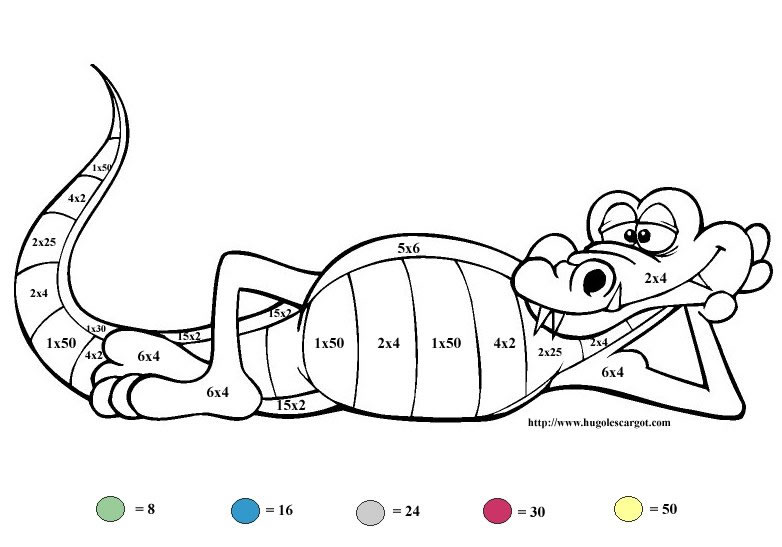 Descriptori de performanţă:Obiective :-Să ordoneze descrescător numerele date-Să scrie vecinii numerelor date-Să verifice prin probe de adunare și scădere suma și diferența-Să afle numere necunoscute în ecuații date-Să rotunjească numere date la sute și zeci-Să afle numere pe intervale date  -Să găsească toate numerele de forma a2b cu suma cifrelor 12-Să respecte ordinea operațiilor în exerciții date-Să opereze cu noțiuni matematice în rezolvarea de probleme-Să rezolve probleme cu plan de rezolvareCOMPETENȚE SPECIFICE                 1.1. Scrierea, citirea şi formarea numerelor până  la 100                 1.2. Compararea numerelor în concentrul 0-100    1.3. Ordonarea numerelor în concentrul 0 -100, folosind poziţionarea pe axa numerelor,                1.4.  Efectuarea de adunări şi scăderi, mental şi în scris, în concentrul  0-100, recurgând  frecvent la numărare               1.6.  Utilizarea unor denumiri şi simboluri matematice (termen, sumă, total, diferenţă,                                           <, >, =,  +. –) în rezolvarea şi/sau compunerea de probleme               3.1.  Rezolvarea de probleme prin observarea unor regularităţi din mediul apropiat   4.2. Identificarea unor consecinţe ale unor acţiuni, fenomene, procese simple    5.2. Rezolvarea de probleme simple în care intervin operaţii de adunare sau scădere în  concentrul 0-100, cu sprijin în obiecte, imagini sau reprezentări schematiceMATRICE DE SPECIFICATIIAPRECIEREA CU CALIFICATIVECALIFICATIVE OBTINUTEMăsuri  de recuperare şi dezvoltare:program de pregatire suplimentara cu elevii care au obtinut rezultate slaberepetarea notiunilor de numar par / impar si a modului de recunoastere a acestoraalocarea unor ore suplimentare compunerii si rezolvarii de problemeaplicarea unei fise de recuperareGreseli frecventenu citesc cu atentie cerintele exercitiilorintampina dificultati in descoperirea regulii de completare a unui sir de numerefac confuzii intre numerele pare si cele imparenu analizeaza cu atentie problemele, grabindu-se in rezolvarea acestora